Lesson 17: Annually, Quarterly, or Monthly?Let’s use different time intervals to solve problems.17.1: Finding Equal ExpressionsFind pairs of expressions that are equal. Be prepared to explain how you know.Write an expression that is equal to  using a single exponent.Without evaluating the expressions, explain why  is equal to .17.2: How Many Times Per Year?Complete the table.A gym membership has an annual fee, billed monthly. How much is each bill, if the annual fee in dollars is . . .?360540An educational foundation gives an annual scholarship, distributed semi-annually. How much is each distribution, if the annual scholarship amount in dollars is . . .?1,8005,000A magazine subscription has an annual price, billed quarterly. How much is each bill, if the annual price in dollars is . . .?488017.3: Your Problems Are CompoundedMatch each item in the first column to a representation in the second column. 1. A worker sets aside $6,000 per year for their retirement fund by saving the same amount monthly.A. 2. A business’s revenue increases by 20% per quarter. This happens for 2 years. Initially, their quarterly profit was $6,000.B. 3. C. 4. A man borrows $6,000 from his sister. He will reduce the amount he owes in 1 year by paying her back quarterly.D. 5. A business’s revenue decreases by 20% semi-annually. This happens for 3 years. Initially, their quarterly revenue was $6,000. E. 6. The number of subscribers to a website triples quarterly for 2 years. Initially there were 6 subscribers.F. 7. G.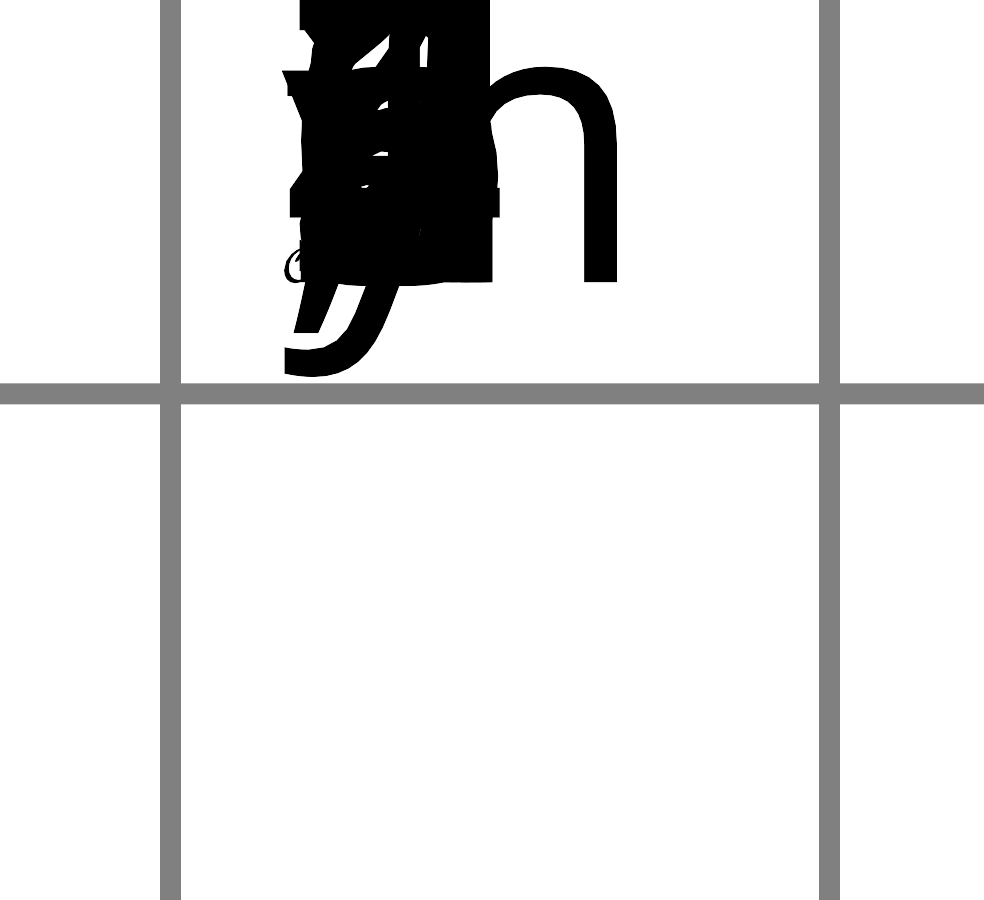 8. The number of likes on a post was 6, and then for the next 2 years, the number of likes doubled, monthly.H.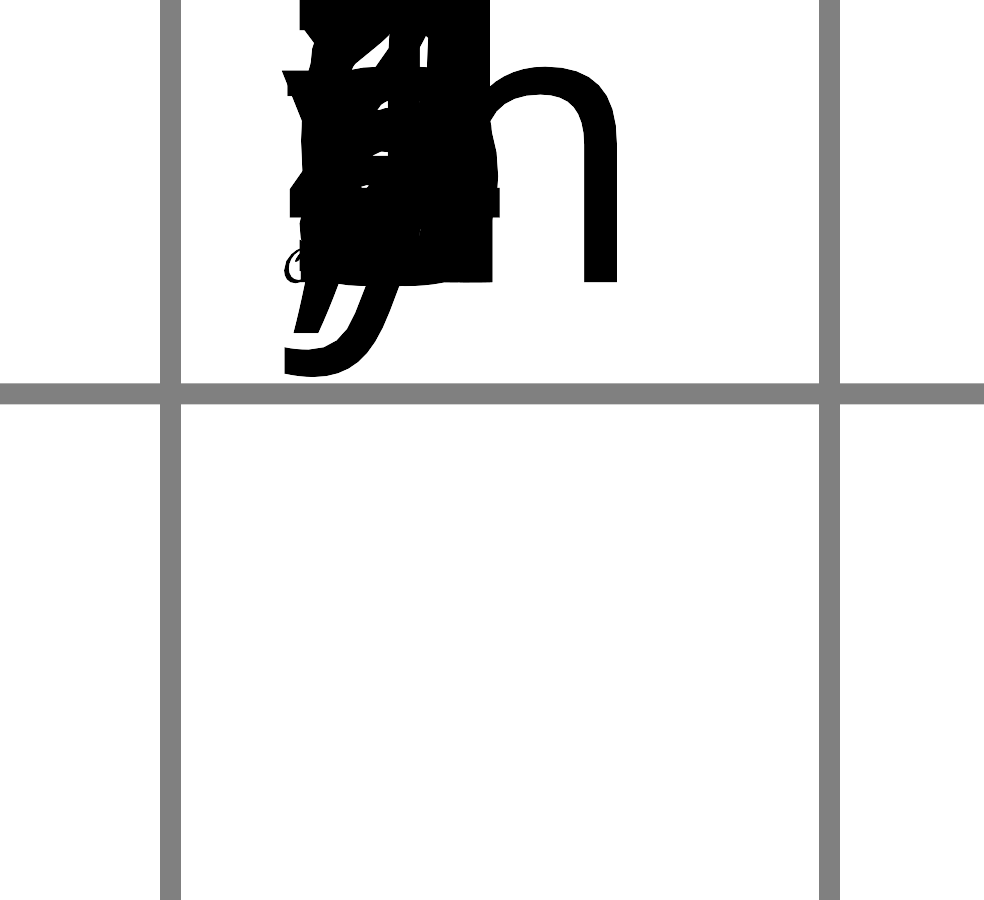 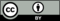 © CC BY 2019 by Illustrative Mathematics®If something happens...It happens this many times a year...It happens every  months...annuallysemi-annuallyquarterlymonthly0123456,0007,2008,64010,36812,44214,9300123456,0004,8003,8403,0722,457.61,966.1